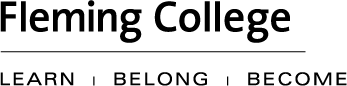 Daily To-Do List:  Week of ________________Steps to Prioritizing TasksSTEP 1:  Write a “To-Do” list itemizing all of the tasks that you need to accomplishSTEP 2:  Rank or order the items on your list by prioritizing their importance (using Methods 1 or 2 below)Method 1: The ABCs of Daily To-Do’sLabel each task with an A, B, or C, according to below:A: 	Most important tasks (e.g. complete an assignment that is due tomorrow)B:	Important tasks but not as urgent as ‘A’ (e.g. study for a test next week)C: 	Does not require immediate attention (e.g. make an appointment for a haircut)Method 2:  Using a “Time Matrix” The Time Matrix method considers both urgency and importance of a task and consists of 4 quadrants.  Prioritize your tasks on your To-Do list from A (most important and urgent) to B (not urgent but important) to C (urgent but not important) and D (not important and not urgent). MondayTuesdayWednesdayThursdayFridaySaturdaySundayWeekly Goals/NotesWeekly Goals/Notes